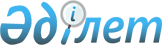 О внесении изменений и дополнения в решение Алгинского районного маслихата от 29 декабря 2023 года № 114 "Об утверждении бюджета Бестамакского сельского округа на 2024-2026 годы"Решение Алгинского районного маслихата Актюбинской области от 19 апреля 2024 года № 148
      Алгинский районный маслихат РЕШИЛ:
      1. Внести в решение Алгинского районного маслихата "Об утверждении бюджета Бестамакского сельского округа на 2024-2026 годы" от 29 декабря 2023 года № 114 следующие изменения и дополнение:
      дополнить преамбулой следующего содержания:
      "В соответствии с пунктом 2 статьи 9-1 Бюджетного кодекса Республики Казахстан, статьей 6 Закона Республики Казахстан "О местном государственном управлении и самоуправлении в Республике Казахстан", Алгинский районный маслихат РЕШИЛ:";
      пункт 1 изложить в новой редакции:
      "1. Утвердить бюджет Бестамакского сельского округа на 2024-2026 годы согласно приложениям 1, 2 и 3, в том числе на 2024 год в следующих объемах:
      1) доходы – 98 013 тысяч тенге:
      налоговые поступления – 12 072 тысяч тенге;
      неналоговые поступление – 385 тысяч тенге;
      поступления от продажи основного капитала – 31 310 тысяч тенге;
      поступления трансфертов – 54 246 тысяч тенге;
      2) затраты – 107 928,6 тысяч тенге;
      3) чистое бюджетное кредитование – 0 тенге:
      бюджетные кредиты – 0 тенге;
      погашение бюджетных кредитов – 0 тенге;
      4) сальдо по операциям с финансовыми активами – 0 тенге:
      приобретение финансовых активов – 0 тенге;
      поступления от продажи финансовых активов государства – 0 тенге;
      5) дефицит (профицит) бюджета – - 9 915,6 тысяч тенге; 
      6) финансирование дефицита (использование профицита) бюджета – 9 915,6 тысяч тенге:
      поступление займов – 0 тенге;
      погашение займов – 0 тенге;
      используемые остатки бюджетных средств – 9 915,6 тысяч тенге.";
      приложение 1 к указанному решению изложить в новой редакции согласно приложению к настоящему решению.
      2. Настоящее решение вводится в действие с 1 января 2024 года. Бюджет Бестамакского сельского округа на 2024 год
					© 2012. РГП на ПХВ «Институт законодательства и правовой информации Республики Казахстан» Министерства юстиции Республики Казахстан
				
      Председатель Алгинского районного маслихата 

М. Тулеуов
Приложение к решению 
Алгинского районного 
маслихата от 19 апреля 2024 
года № 148Приложение 1 к решению 
Алгинского районного 
маслихата от 29 декабря 2023 
года № 114
Категория
Категория
Категория
Категория
Сумма (тысяч тенге)
Класс
Класс
Класс
Сумма (тысяч тенге)
Подкласс
Подкласс
Сумма (тысяч тенге)
Наименование
Сумма (тысяч тенге)
1
2
3
4
5
I. Доходы
98 013
1
Налоговые поступления
12 072
01
Подоходный налог
3 077
2
Индивидуальный подоходный налог
3 077
04
Налоги на собственность
8 567
1
Налоги на имущество
600
3
Земельный налог
209
4
Налог на транспортные средства
7 752
5
Единый земельный налог
6
05
Внутренние налоги на товары, работы и услуги
428
3
Поступления за использование природных и других ресурсов
428
2
Неналоговые поступление
385
01
Доходы от государственной собственности
385
5
Доходы от аренды имущества, находящегося в государственной собственности
385
3
Поступления от продажи основного капитала
31 310
03
Продажа земли и нематериальных активов
3 350
1
Продажа земли
986
2
Продажа нематериальных активов
30 324
4
Поступления трансфертов
54 246
02
Трансферты из вышестоящих органов государственного управления
54 246
3
Трансферты из районного (города областного значения) бюджета
54 246
Функциональная группа
Функциональная группа
Функциональная группа
Функциональная группа
Функциональная группа
Сумма (тысяч тенге)
Функциональная подгруппа
Функциональная подгруппа
Функциональная подгруппа
Функциональная подгруппа
Сумма (тысяч тенге)
Администратор бюджетных программ
Администратор бюджетных программ
Администратор бюджетных программ
Сумма (тысяч тенге)
Программа
Программа
Сумма (тысяч тенге)
Наименование
Сумма (тысяч тенге)
1
2
3
4
5
6
II. Затраты
107 928,6
01
Государственные услуги общего характера
43 912
1
Представительные, исполнительные и другие органы, выполняющие общие функции государственного управления
43 912
124
Аппарат акима города районного значения, села, поселка, сельского округа
43 912
001
Услуги по обеспечению деятельности акима города районного значения, села, поселка, сельского округа
42 812
022
Капитальные расходы государственного органа
1 100
07
Жилищно-коммунальное хозяйство
55 989,7
3
Благоустройство населенных пунктов
55 989,7
124
Аппарат акима города районного значения, села, поселка, сельского округа
55 989,7
008
Освещение улиц в населенных пунктах
7 915
009
Обеспечение санитарии населенных пунктов
3 800
011
Благоустройство и озеленение населенных пунктов
44 274,7
12
Транспорт и коммуникации
8 026
1
Автомобильный транспорт
8 026
124
Аппарат акима города районного значения, села, поселка, сельского округа
8 026
013
Обеспечение функционирования автомобильных дорог в городах районного значения, селах, поселках, сельских округах
5 215
045
Капитальный и средний ремонт автомобильных дорог в городах районного значения, селах, поселках, сельских округах
2 811
15
Трансферты
0,9
1
Трансферты
0,9
124
Аппарат акима города районного значения, села, поселка, сельского округа
0,9
048
Возврат неиспользованных (недоиспользованных) целевых трансфертов
0,9
ІІІ. Чистое бюджетное кредитование
0
Бюджетные кредиты
0
Категория
Категория
Категория
Категория
Сумма (тысяч тенге)
Класс 
Класс 
Класс 
Сумма (тысяч тенге)
Подкласс
Подкласс
Сумма (тысяч тенге)
Наименование
Сумма (тысяч тенге)
1
2
3
4
5
5
Погашение бюджетных кредитов
0
01
Погашение бюджетных кредитов
0
1
Погашение бюджетных кредитов, выданных из государственного бюджета
0
Функциональная группа
Функциональная группа
Функциональная группа
Функциональная группа
Функциональная группа
Сумма (тысяч тенге)
Функциональная подгруппа
Функциональная подгруппа
Функциональная подгруппа
Функциональная подгруппа
Сумма (тысяч тенге)
Администратор бюджетных программ
Администратор бюджетных программ
Администратор бюджетных программ
Сумма (тысяч тенге)
Программа
Программа
Сумма (тысяч тенге)
Наименование
Сумма (тысяч тенге)
1
2
3
4
5
6
IV. Сальдо по операциям с финансовыми активами
0
 4
Приобретение финансовых активов
0
V. Дефицит (профицит) бюджета
- 9 915,6
VI. Финансирование дефицита (использование профицита) бюджета
9 915,6
Категория
Категория
Категория
Категория
Сумма (тысяч тенге)
Класс 
Класс 
Класс 
Сумма (тысяч тенге)
Подкласс
Подкласс
Сумма (тысяч тенге)
Наименование
Сумма (тысяч тенге)
1
2
3
4
5
7
Поступления займов
0
01
Внутренние государственные займы
0
2
Договоры займа
0
Функциональная группа
Функциональная группа
Функциональная группа
Функциональная группа
Функциональная группа
Сумма (тысяч тенге)
Функциональная подгруппа
Функциональная подгруппа
Функциональная подгруппа
Функциональная подгруппа
Сумма (тысяч тенге)
Администратор бюджетных программ
Администратор бюджетных программ
Администратор бюджетных программ
Сумма (тысяч тенге)
Программа
Программа
Сумма (тысяч тенге)
Наименование
Сумма (тысяч тенге)
1
2
3
4
5
6
16
Погашение займов
0
1
Погашение займов
0
Категория
Категория
Категория
Категория
Сумма (тысяч тенге)
Класс 
Класс 
Класс 
Сумма (тысяч тенге)
Подкласс
Подкласс
Сумма (тысяч тенге)
Наименование
Сумма (тысяч тенге)
1
2
3
4
5
8
Используемые остатки бюджетных средств
9 915,6
01
Остатки бюджетных средств
9 915,6
1
Свободные остатки бюджетных средств
9 915,6